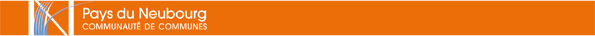 Responsable du service d’Aide à domicileCadre d’emploi des Rédacteurs La communauté de Communes du Pays du Neubourg recrute son (sa) responsable  du service d’aide à domicile.Missions : Placé (e) sous l’autorité de la directrice des services à la population vous encadrerez hiérarchiquement et techniquement une équipe de 37 agents dont 35 aides à domicile, 1 coordinatrice et 1 assistante administrative. Vous  serez garant(e) de la qualité des services rendus auprès de nos bénéficiaires et de leurs familles. Vous assurerez les missions suivantes :Encadrement de 35 aides à domicile, 1 coordinatrice et 1 assistante administrativeInterface entre les bénéficiaires et les agents Mise en place et suivi des interventions, gestion des réclamations, réalisation et gestion des plannings en fonction des besoins des bénéficiaires tout en veillant à l’adéquation agent-bénéficiaires, le tout en lien avec la coordinatriceVisites régulières au domicile des bénéficiairesGestion des ressources humaines : anticipation, gestion et suivi des recrutements en lien avec le service des ressources humaines, gestion des congés, préparation de la paye des agents du serviceGestion de la  facturationPréparation et suivi du budget du service, en lien avec le service financesOrganisation de manifestations au profit des personnes dites fragilesGestion du fonctionnement du service (subventions, audits, …)Relations avec les caisses de retraite et les organismes financeurs (Conseil départemental, CARSAT…) Organisation des commissions, participation aux conseils communautaires Conseil auprès des élus, aide à la décisionTenue de la régieCompétences professionnelles :Expérience dans le secteur de l’aide à domicile exigéeMaitrise de l’outil informatiqueCapacité d’adaptation et de réactivité Aisance relationnelleModalité du poste : 35h/semaine, Astreinte téléphonique 1 semaine sur 2, déplacements fréquents,  réunions en soirée occasionnelles, permis B obligatoire.Profil recherché :Vous possédez des connaissances dans le  domaine social. Vous aimez travailler en équipe, vous êtes disponible, autonome, méthodique et possédez de réelles qualités relationnelles. Vous  faites preuve d’une grande énergie ainsi que d’un sens développé des responsabilités. Vous savez gérer les priorités et faire face aux difficultés. Vous attachez une importance particulière à la notion de service.